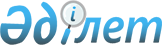 "2019-2021 жылдарға арналған қалалық бюджет туралы" Тараз қалалық мәслихатының 2018 жылғы 19 желтоқсандағы № 40-3 шешіміне өзгерістер енгізу туралыТараз қалалық мәслихатының 2019 жылғы 24 шілдедегі № 47-4 шешімі. Жамбыл облысының Әділет департаментінде 2019 жылғы 29 шілдеде № 4298 болып тіркелді
      РҚАО-ның ескертпесі.

      Құжаттың мәтінінде түпнұсқаның пунктуациясы мен орфографиясы сақталған.
      Қазақстан Республикасының 2008 жылғы 4 желтоқсандағы Бюджет кодексінің 109 бабына және "Қазақстан Республикасындағы жергілікті мемлекеттік басқару және өзін-өзі басқару туралы" Қазақстан Республикасының 2001 жылғы 23 қаңтардағы Заңының 6 бабына сәйкес Тараз қалалық мәслихаты ШЕШІМ ҚАБЫЛДАДЫ:
      1. "2019-2021 жылдарға арналған қалалық бюджет туралы" Тараз қалалық мәслихатының 2018 жылғы 19 желтоқсандағы № 40-3 шешіміне (Нормативтік құқықтық актілердің мемлекеттік тіркеу тізілімінде № 4065 болып тіркелген, электрондық түрде 2019 жылдың 10 қаңтарында Қазақстан Республикасы нормативтік құқықтық актілерінің эталондық бақылау банкінде жарияланған) келесі өзгерістер енгізілсін:
      1 тармақта:
      1) тармақшадағы "56628443" сандары "64 615 900" сандарымен ауыстырылсын;
      "9 250 351" сандары "9 515 351" сандарымен ауыстырылсын;
      "3 594 190" сандары "5 282 190" сандарымен ауыстырылсын;
      "43 566 289" сандары "49 600 746" сандарымен ауыстырылсын;
      2) тармақшадағы "58 866 345" сандары "66 612 016" сандарымен ауыстырылсын;
      4) тармақшадағы "1 691 812" сандары "1 933 598" сандарымен ауыстырылсын;
      "1 691 812" сандары "1 933 598" сандарымен ауыстырылсын;
      2 тармақта:
      "218 523" сандары "276 217" сандарымен ауыстырылсын.
      Аталған шешімнің 1 қосымшасы осы шешімнің қосымшасына сәйкес жаңа редакцияда мазмұндалсын.
      2. Осы шешімнің орындалуына бақылау және интернет-ресурстарында жариялауды қалалық мәслихаттың бюджет және қаланың әлеуметтік-экономикалық дамуы жөніндегі тұрақты комиссиясына жүктелсін.
      3. Осы шешім әділет органдарында мемлекеттік тіркелген күннен бастап күшіне енеді және 2019 жылдың 1 қаңтарынан қолданысқа енгізіледі. Тараз қаласының 2019 жылға арналған бюджеті
					© 2012. Қазақстан Республикасы Әділет министрлігінің «Қазақстан Республикасының Заңнама және құқықтық ақпарат институты» ШЖҚ РМК
				
      Тараз қалалық мәслихат

      сессиясының төрайымы 

А. Кайназарова

      Тараз қалалық

      мәслихатының хатшысы 

Б. Кулекеев
Тараз қалалық мәслихатының
2019 жылғы 24 шілдедегі
№ 47-4 шешіміне қосымшаТараз қалалық мәслихатының
2018 жылғы 19 желтоқсандағы
№40-3 шешіміне 1 қосымша
Санаты
Санаты
Санаты
Сомасы, мың теңге
Сыныбы
Сыныбы
Сыныбы
Сыныбы
Сыныбы
Сыныбы
Сомасы, мың теңге
Iшкi сыныбы
Iшкi сыныбы
Iшкi сыныбы
Iшкi сыныбы
Сомасы, мың теңге
Атауы
Атауы
Сомасы, мың теңге
1
1
1
1
1
2
2
3
І. КІРІСТЕР
І. КІРІСТЕР
64615900
1
САЛЫҚТЫҚ ТҮСІМДЕР
САЛЫҚТЫҚ ТҮСІМДЕР
9515351
01
01
Табыс салығы
Табыс салығы
3053784
2
2
Жеке табыс салығы
Жеке табыс салығы
3053784
03
03
Әлеуметтiк салық
Әлеуметтiк салық
2387617
1
1
Әлеуметтік салық
Әлеуметтік салық
2387617
04
04
Меншiкке салынатын салықтар
Меншiкке салынатын салықтар
3162090
1
1
Мүлiкке салынатын салықтар
Мүлiкке салынатын салықтар
1817000
3
3
Жер салығы
Жер салығы
257800
4
4
Көлiк құралдарына салынатын салық
Көлiк құралдарына салынатын салық
1087000
5
5
Бірыңғай жер салығы
Бірыңғай жер салығы
290
05
05
Тауарларға, жұмыстарға және қызметтерге салынатын iшкi салықтар
Тауарларға, жұмыстарға және қызметтерге салынатын iшкi салықтар
606860
2
2
Акциздер
Акциздер
42360
3
3
Табиғи және басқа да ресурстарды пайдаланғаны үшiн түсетiн түсiмдер
Табиғи және басқа да ресурстарды пайдаланғаны үшiн түсетiн түсiмдер
130000
4
4
Кәсiпкерлiк және кәсiби қызметтi жүргiзгенi үшiн алынатын алымдар
Кәсiпкерлiк және кәсiби қызметтi жүргiзгенi үшiн алынатын алымдар
397500
5
5
Ойын бизнесіне салық 
Ойын бизнесіне салық 
37000
07
07
Басқа да салықтар
Басқа да салықтар
55000
1
1
Басқа да салықтар
Басқа да салықтар
55000
08
08
Заңдық маңызы бар әрекеттерді жасағаны және (немесе) оған уәкілеттігі бар мемлекеттік органдар немесе лауазымды адамдар құжаттар бергені үшін алынатын міндетті төлемдер
Заңдық маңызы бар әрекеттерді жасағаны және (немесе) оған уәкілеттігі бар мемлекеттік органдар немесе лауазымды адамдар құжаттар бергені үшін алынатын міндетті төлемдер
250000
1
1
Мемлекеттік баж
Мемлекеттік баж
250000
2
САЛЫҚТЫҚ ЕМЕС ТҮСІМДЕР
САЛЫҚТЫҚ ЕМЕС ТҮСІМДЕР
217613
01
01
Мемлекеттік меншіктен түсетін кірістер
Мемлекеттік меншіктен түсетін кірістер
52758
1
1
Мемлекеттік кәсіпорындардың таза кірісі бөлігінің түсімдері
Мемлекеттік кәсіпорындардың таза кірісі бөлігінің түсімдері
267
5
5
Мемлекет меншігіндегі мүлікті жалға беруден түсетін кірістер
Мемлекет меншігіндегі мүлікті жалға беруден түсетін кірістер
52000
9
9
Мемлекет меншігінен түсетін басқа да кірістер
Мемлекет меншігінен түсетін басқа да кірістер
491
02
02
Мемлекеттік бюджеттен қаржыландырылатын мемлекеттік мекемелердің тауарларды (жұмыстарды, қызметтерді) өткізуінен түсетін түсімдер
Мемлекеттік бюджеттен қаржыландырылатын мемлекеттік мекемелердің тауарларды (жұмыстарды, қызметтерді) өткізуінен түсетін түсімдер
120
1
1
Мемлекеттік бюджеттен қаржыландырылатын мемлекеттік мекемелердің тауарларды (жұмыстарды, қызметтерді) өткізуінен түсетін түсімдер
Мемлекеттік бюджеттен қаржыландырылатын мемлекеттік мекемелердің тауарларды (жұмыстарды, қызметтерді) өткізуінен түсетін түсімдер
120
04
04
Мемлекеттік бюджеттен қаржыландырылатын, сондай-ақ Қазақстан Республикасы Ұлттық Банкінің бюджетінен (шығыстар сметасынан) ұсталатын және қаржыландырылатын мемлекеттік мекемелер салатын айыппұлдар, өсімпұлдар, санкциялар, өндіріп алулар
Мемлекеттік бюджеттен қаржыландырылатын, сондай-ақ Қазақстан Республикасы Ұлттық Банкінің бюджетінен (шығыстар сметасынан) ұсталатын және қаржыландырылатын мемлекеттік мекемелер салатын айыппұлдар, өсімпұлдар, санкциялар, өндіріп алулар
19735
1
1
Мұнай секторы ұйымдарынан түсетін түсімдерді қоспағанда, мемлекеттік бюджеттен қаржыландырылатын, сондай-ақ Қазақстан Республикасы Ұлттық Банкінің бюджетінен (шығыстар сметасынан) ұсталатын және қаржыландырылатын мемлекеттік мекемелер салатын айыппұлдар, өсімпұлдар, санкциялар, өндіріп алулар
Мұнай секторы ұйымдарынан түсетін түсімдерді қоспағанда, мемлекеттік бюджеттен қаржыландырылатын, сондай-ақ Қазақстан Республикасы Ұлттық Банкінің бюджетінен (шығыстар сметасынан) ұсталатын және қаржыландырылатын мемлекеттік мекемелер салатын айыппұлдар, өсімпұлдар, санкциялар, өндіріп алулар
19735
06
06
Басқа да салықтық емес түсiмдер
Басқа да салықтық емес түсiмдер
145000
1
1
Басқа да салықтық емес түсiмдер
Басқа да салықтық емес түсiмдер
145000
3
НЕГІЗГІ КАПИТАЛДЫ САТУДАН ТҮСЕТІН ТҮСІМДЕР
НЕГІЗГІ КАПИТАЛДЫ САТУДАН ТҮСЕТІН ТҮСІМДЕР
5282190
01
01
Мемлекеттік мекемелерге бекітілген мемлекеттік мүлікті сату
Мемлекеттік мекемелерге бекітілген мемлекеттік мүлікті сату
4888028
1
1
Мемлекеттік мекемелерге бекітілген мемлекеттік мүлікті сату
Мемлекеттік мекемелерге бекітілген мемлекеттік мүлікті сату
4888028
03
03
Жердi және материалдық емес активтердi сату
Жердi және материалдық емес активтердi сату
394162
1
1
Жерді сату
Жерді сату
336000
2
2
Материалдық емес активтерді сату 
Материалдық емес активтерді сату 
58162
4
ТРАНСФЕРТТЕРДІҢ ТҮСІМДЕРІ
ТРАНСФЕРТТЕРДІҢ ТҮСІМДЕРІ
49600746
02
02
Мемлекеттiк басқарудың жоғары тұрған органдарынан түсетiн трансферттер
Мемлекеттiк басқарудың жоғары тұрған органдарынан түсетiн трансферттер
49600746
2
2
Облыстық бюджеттен түсетiн трансферттер
Облыстық бюджеттен түсетiн трансферттер
49600746
Функционалдық топ
Функционалдық топ
Функционалдық топ
Функционалдық топ
Функционалдық топ
Функционалдық топ
Функционалдық топ
Сомасы, мың теңге
Бюджеттік бағдарламалардың әкiмшiсi
Бюджеттік бағдарламалардың әкiмшiсi
Бюджеттік бағдарламалардың әкiмшiсi
Бюджеттік бағдарламалардың әкiмшiсi
Бюджеттік бағдарламалардың әкiмшiсi
Сомасы, мың теңге
Бағдарлама
Бағдарлама
Бағдарлама
Сомасы, мың теңге
 Атауы 
Сомасы, мың теңге
1
1
1
1
1
1
2
3
ІІ. ШЫҒЫНДАР
66612016
01
01
Жалпы сипаттағы мемлекеттiк қызметтер
863909
112
112
Аудан (облыстық маңызы бар қала) мәслихатының аппараты
40075
001
001
Аудан (облыстық маңызы бар қала) мәслихатының қызметін қамтамасыз ету жөніндегі қызметтер
39035
003
003
Мемлекеттік органның күрделі шығыстары
1040
122
122
Аудан (облыстық маңызы бар қала) әкімінің аппараты
304376
001
001
Аудан (облыстық маңызы бар қала) әкімінің қызметін қамтамасыз ету жөніндегі қызметтер
291146
003
003
Мемлекеттік органның күрделі шығыстары
13230
452
452
Ауданның (облыстық маңызы бар қаланың) қаржы бөлімі
78474
001
001
Ауданның (облыстық маңызы бар қаланың) бюджетін орындау және коммуналдық меншігін басқару саласындағы мемлекеттік саясатты іске асыру жөніндегі қызметтер
43134
003
003
Салық салу мақсатында мүлікті бағалауды жүргізу
22706
010
010
Жекешелендіру, коммуналдық меншікті басқару, жекешелендіруден кейінгі қызмет және осыған байланысты дауларды реттеу 
4275
018
018
Мемлекеттік органның күрделі шығыстары
359
028
028
Коммуналдық меншікке мүлікті сатып алу
8000
453
453
Ауданның (облыстық маңызы бар қаланың) экономика және бюджеттік жоспарлау бөлімі
78064
001
001
Экономикалық саясатты, мемлекеттік жоспарлау жүйесін қалыптастыру және дамыту саласындағы мемлекеттік саясатты іске асыру жөніндегі қызметтер
74305
004
004
Мемлекеттік органның күрделі шығыстары
2773
061
061
Бюджеттік инвестициялар және мемлекеттік-жекешелік әріптестік, оның ішінде концессия мәселелері жөніндегі құжаттаманы сараптау және бағалау
986
458
458
Ауданның (облыстық маңызы бар қаланың) тұрғын үй-коммуналдық шаруашылығы, жолаушылар көлігі және автомобиль жолдары бөлімі
314314
001
001
Жергілікті деңгейде тұрғын үй-коммуналдық шаруашылығы, жолаушылар көлігі және автомобиль жолдары саласындағы мемлекеттік саясатты іске асыру жөніндегі қызметтер
142168
013
013
Мемлекеттік органның күрделі шығыстары
25469
067
067
Ведомстволық бағыныстағы мемлекеттік мекемелер мен ұйымдардың күрделі шығыстары
146677
467
467
Ауданның (облыстық маңызы бар қаланың) құрылыс бөлімі
7472
040
040
Мемлекеттік органдардың объектілерін дамыту
7472
493
493
Ауданның (облыстық маңызы бар қаланың) кәсіпкерлік, өнеркәсіп және туризм бөлімі
41134
001
001
Жергілікті деңгейде кәсіпкерлікті, өнеркәсіпті және туризмді дамыту саласындағы мемлекеттік саясатты іске асыру жөніндегі қызметтер
40227
003
003
Мемлекеттік органның күрделі шығыстары
907
02
02
Қорғаныс
17882
122
122
 Аудан (облыстық маңызы бар қала) әкімінің аппараты
17882
005
005
Жалпыға бірдей әскери міндетті атқару шеңберіндегі іс-шаралар
9026
006
006
Аудан (облыстық маңызы бар қала) ауқымындағы төтенше жағдайлардың алдын алу және оларды жою
8856
03
03
Қоғамдық тәртіп, қауіпсіздік, құқықтық, сот, қылмыстық-атқару қызметі
200000
458
458
Ауданның (облыстық маңызы бар қаланың) тұрғын үй-коммуналдық шаруашылығы, жолаушылар көлігі және автомобиль жолдары бөлімі
200000
021
021
Елдi мекендерде жол қозғалысы қауiпсiздiгін қамтамасыз ету
200000
04
04
Бiлiм беру
28296054
464
464
Ауданның (облыстық маңызы бар қаланың) білім бөлімі
6986776
009
009
Мектепке дейінгі тәрбие мен оқыту ұйымдарының қызметін қамтамасыз ету
2699179
040
040
Мектепке дейінгі білім беру ұйымдарында мемлекеттік білім беру тапсырысын іске асыруға
4287597
467
467
Ауданның (облыстық маңызы бар қаланың) құрылыс бөлімі
2500
037
037
Мектепке дейiнгi тәрбие және оқыту объектілерін салу және реконструкциялау
2500
464
464
Ауданның (облыстық маңызы бар қаланың) білім бөлімі
19456966
003
003
Жалпы білім беру
18811721
006
006
Балаларға қосымша білім беру
645245
465
465
Ауданның (облыстық маңызы бар қаланың) дене шынықтыру және спорт бөлімі
72102
017
017
Балалар мен жасөспірімдерге спорт бойынша қосымша білім беру
72102
467
467
Ауданның (облыстық маңызы бар қаланың) құрылыс бөлімі
34324
024
024
Бастауыш, негізгі орта және жалпы орта білім беру объектілерін салу және реконструкциялау
34324
464
464
Ауданның (облыстық маңызы бар қаланың) білім бөлімі
1743386
001
001
Жергілікті деңгейде білім беру саласындағы мемлекеттік саясатты іске асыру жөніндегі қызметтер
88066
005
005
Ауданның (облыстық маңызы бар қаланың) мемлекеттік білім беру мекемелер үшін оқулықтар мен оқу-әдiстемелiк кешендерді сатып алу және жеткізу
913071
012
012
Мемлекеттік органның күрделі шығыстары
2000
015
015
Жетім баланы (жетім балаларды) және ата-аналарының қамқорынсыз қалған баланы (балаларды) күтіп-ұстауға қамқоршыларға (қорғаншыларға) ай сайынғы ақшалай қаражат төлемі
116365
022
022
Жетім баланы (жетім балаларды) және ата-анасының қамқорлығынсыз қалған баланы (балаларды) асырап алғаны үшін Қазақстан азаматтарына біржолғы ақша қаражатын төлеуге арналған төлемдер
2278
023
023
Әдістемелік жұмыс
28716
029
029
Балалар мен жасөспірімдердің психикалық денсаулығын зерттеу және халыққа психологиялық-медициналық-педагогикалық консультациялық көмек көрсету
29412
067
067
Ведомстволық бағыныстағы мемлекеттік мекемелер мен ұйымдардың күрделі шығыстары
563478
06
06
Әлеуметтiк көмек және әлеуметтiк қамсыздандыру
6958264
451
451
Ауданның (облыстық маңызы бар қаланың) жұмыспен қамту және әлеуметтік бағдарламалар бөлімі
3826169
005
005
Мемлекеттік атаулы әлеуметтік көмек 
3825056
057
057
Атаулы мемлекеттік әлеуметтік көмек алушылар болып табылатын жеке тұлғаларды телевизиялық абоненттiк жалғамалармен қамтамасыз ету
1113
464
464
Ауданның (облыстық маңызы бар қаланың) білім бөлімі
120846
030
030
Патронат тәрбиешілерге берілген баланы (балаларды) асырап бағу 
89929
031
031
Жетім балаларды және ата-аналарының қамқорынсыз қалған, отбасылық үлгідегі балалар үйлері мен асыраушы отбасыларындағы балаларды мемлекеттік қолдау
30917
451
451
Ауданның (облыстық маңызы бар қаланың) жұмыспен қамту және әлеуметтік бағдарламалар бөлімі
2684431
002
002
Жұмыспен қамту бағдарламасы
1588536
006
006
Тұрғын үйге көмек көрсету
200000
007
007
Жергілікті өкілетті органдардың шешімі бойынша мұқтаж азаматтардың жекелеген топтарына әлеуметтік көмек
247399
010
010
Үйден тәрбиеленіп оқытылатын мүгедек балаларды материалдық қамтамасыз ету
25553
013
013
Белгіленген тұрғылықты жері жоқ тұлғаларды әлеуметтік бейімдеу
117952
014
014
Мұқтаж азаматтарға үйде әлеуметтiк көмек көрсету
170968
017
017
Оңалтудың жеке бағдарламасына сәйкес мұқтаж мүгедектердi мiндеттi гигиеналық құралдармен қамтамасыз ету, қозғалуға қиындығы бар бірінші топтағы мүгедектерге жеке көмекшінің және есту бойынша мүгедектерге қолмен көрсететiн тіл маманының қызметтерін ұсыну 
235806
023
023
Жұмыспен қамту орталықтарының қызметін қамтамасыз ету
98217
451
451
Ауданның (облыстық маңызы бар қаланың) жұмыспен қамту және әлеуметтік бағдарламалар бөлімі
326818
001
001
Жергілікті деңгейде халық үшін әлеуметтік бағдарламаларды жұмыспен қамтуды қамтамасыз етуді іске асыру саласындағы мемлекеттік саясатты іске асыру жөніндегі қызметтер 
94186
011
011
Жәрдемақыларды және басқа да әлеуметтік төлемдерді есептеу, төлеу мен жеткізу бойынша қызметтерге ақы төлеу
8476
021
021
Мемлекеттік органның күрделі шығыстары 
584
050
050
Қазақстан Республикасында мүгедектердің құқықтарын қамтамасыз етуге және өмір сүру сапасын жақсарту
214081
054
054
Үкіметтік емес ұйымдарда мемлекеттік әлеуметтік тапсырысты орналастыру
3646
067
067
Ведомстволық бағыныстағы мемлекеттік мекемелер мен ұйымдардың күрделі шығыстары
5845
07
07
Тұрғын үй-коммуналдық шаруашылық
22684398
458
458
Ауданның (облыстық маңызы бар қаланың) тұрғын үй-коммуналдық шаруашылығы, жолаушылар көлігі және автомобиль жолдары бөлімі
234492
002
002
Мемлекеттiк қажеттiлiктер үшiн жер учаскелерiн алып қою, соның iшiнде сатып алу жолымен алып қою және осыған байланысты жылжымайтын мүлiктi иелiктен айыру
187890
003
003
Мемлекеттік тұрғын үй қорын сақтауды ұйымдастыру
40142
033
033
Инженерлік-коммуникациялық инфрақұрылымды жобалау, дамыту және (немесе) жайластыру
6460
463
463
Ауданның (облыстық маңызы бар қаланың) жер қатынастары бөлімі
54994
016
016
Мемлекет мұқтажы үшін жер учаскелерін алу
54994
467
467
Ауданның (облыстық маңызы бар қаланың) құрылыс бөлімі
17392607
003
003
Коммуналдық тұрғын үй қорының тұрғын үйін жобалау және (немесе) салу, реконструкциялау
12288815
004
004
Инженерлік-коммуникациялық инфрақұрылымды жобалау, дамыту және (немесе) жайластыру
3912798
098
098
Коммуналдық тұрғын үй қорының тұрғын үйлерін сатып алу
1190994
491
491
Ауданның (облыстық маңызы бар қаланың) тұрғын үй қатынастары бөлімі
178326
001
001
Жергілікті деңгейде тұрғын үй қоры саласындағы мемлекеттік саясатты іске асыру жөніндегі қызметтер
94973
003
003
Мемлекеттік органның күрделі шығыстары
83353
458
458
Ауданның (облыстық маңызы бар қаланың) тұрғын үй-коммуналдық шаруашылығы, жолаушылар көлігі және автомобиль жолдары бөлімі
528422
012
012
Сумен жабдықтау және су бұру жүйесінің жұмыс істеуі
268000
028
028
Коммуналдық шаруашылығын дамыту
38292
029
029
Сумен жабдықтау және су бұру жүйелерін дамыту
17960
048
048
Қаланы және елді мекендерді абаттандыруды дамыту
204170
467
467
Ауданның (облыстық маңызы бар қаланың) құрылыс бөлімі
2081313
006
006
Сумен жабдықтау және су бұру жүйесін дамыту 
1795607
007
007
Қаланы және елді мекендерді абаттандыруды дамыту
285706
458
458
Ауданның (облыстық маңызы бар қаланың) тұрғын үй-коммуналдық шаруашылығы, жолаушылар көлігі және автомобиль жолдары бөлімі
2214244
015
015
Елдi мекендердегі көшелердi жарықтандыру
555838
016
016
Елдi мекендердiң санитариясын қамтамасыз ету
762500
017
017
Жерлеу орындарын ұстау және туыстары жоқ адамдарды жерлеу
1950
018
018
Елдi мекендердi абаттандыру және көгалдандыру
893956
08
08
Мәдениет, спорт, туризм және ақпараттық кеңістiк
3802110
455
455
Ауданның (облыстық маңызы бар қаланың) мәдениет және тілдерді дамыту бөлімі
225199
003
003
Мәдени-демалыс жұмысын қолдау
225199
467
467
Ауданның (облыстық маңызы бар қаланың) құрылыс бөлімі
3022031
011
011
Мәдениет объектілерін дамыту
3022031
465
465
Ауданның (облыстық маңызы бар қаланың) дене шынықтыру және спорт бөлімі
34797
001
001
Жергілікті деңгейде дене шынықтыру және спорт саласындағы мемлекеттік саясатты іске асыру жөніндегі қызметтер
18817
004
004
Мемлекеттік органның күрделі шығыстары
65
005
005
Ұлттық және бұқаралық спорт түрлерін дамыту
2979
006
006
Аудандық (облыстық маңызы бар қалалық) деңгейде спорттық жарыстар өткiзу
6715
007
007
Әртүрлi спорт түрлерi бойынша аудан (облыстық маңызы бар қала) құрама командаларының мүшелерiн дайындау және олардың облыстық спорт жарыстарына қатысуы
6221
467
467
Ауданның (облыстық маңызы бар қаланың) құрылыс бөлімі
34000
008
008
Cпорт объектілерін дамыту
34000
455
455
Ауданның (облыстық маңызы бар қаланың) мәдениет және тілдерді дамыту бөлімі
158375
006
006
Аудандық (қалалық) кiтапханалардың жұмыс iстеуi
155081
007
007
Мемлекеттiк тiлдi және Қазақстан халқының басқа да тiлдерін дамыту
3294
456
456
Ауданның (облыстық маңызы бар қаланың) ішкі саясат бөлімі
20390
002
002
Мемлекеттік ақпараттық саясат жүргізу жөніндегі қызметтер
20390
455
455
Ауданның (облыстық маңызы бар қаланың) мәдениет және тілдерді дамыту бөлімі
57965
001
001
Жергілікті деңгейде тілдерді және мәдениетті дамыту саласындағы мемлекеттік саясатты іске асыру жөніндегі қызметтер
35731
010
010
Мемлекеттік органның күрделі шығыстары
237
032
032
Ведомстволық бағыныстағы мемлекеттік мекемелер мен ұйымдардың күрделі шығыстары
21997
456
456
Ауданның (облыстық маңызы бар қаланың) ішкі саясат бөлімі
249353
001
001
Жергілікті деңгейде ақпарат, мемлекеттілікті нығайту және азаматтардың әлеуметтік сенімділігін қалыптастыру саласында мемлекеттік саясатты іске асыру жөніндегі қызметтер
138709
003
003
Жастар саясаты саласында іс-шараларды іске асыру
101012
006
006
Мемлекеттік органның күрделі шығыстары
333
032
032
Ведомстволық бағыныстағы мемлекеттік мекемелер мен ұйымдардың күрделі шығыстары
9299
10
10
Ауыл, су, орман, балық шаруашылығы, ерекше қорғалатын табиғи аумақтар, қоршаған ортаны және жануарлар дүниесін қорғау, жер қатынастары
240346
462
462
Ауданның (облыстық маңызы бар қаланың) ауыл шаруашылығы бөлімі
26686
001
001
Жергілікті деңгейде ауыл шаруашылығы саласындағы мемлекеттік саясатты іске асыру жөніндегі қызметтер
26481
006
006
Мемлекеттік органның күрделі шығыстары
205
467
467
Ауданның (облыстық маңызы бар қаланың) құрылыс бөлімі
4126
010
010
Ауыл шаруашылығы объектілерін дамыту
4126
473
473
Ауданның (облыстық маңызы бар қаланың) ветеринария бөлімі
139951
001
001
Жергілікті деңгейде ветеринария саласындағы мемлекеттік саясатты іске асыру жөніндегі қызметтер
65243
003
003
Мемлекеттік органның күрделі шығыстары 
2575
005
005
Мал көмінділерінің (биотермиялық шұңқырлардың) жұмыс істеуін қамтамасыз ету
8387
006
006
Ауру жануарларды санитарлық союды ұйымдастыру
364
007
007
Қаңғыбас иттер мен мысықтарды аулауды және жоюды ұйымдастыру
20419
008
008
Алып қойылатын және жойылатын ауру жануарлардың, жануарлардан алынатын өнімдер мен шикізаттың құнын иелеріне өтеу
708
009
009
Жануарлардың энзоотиялық аурулары бойынша ветеринариялық іс-шараларды жүргізу
127
010
010
Ауыл шаруашылығы жануарларын сәйкестендіру жөніндегі іс-шараларды өткізу
2137
011
011
Эпизоотияға қарсы іс-шаралар жүргізу
31991
032
032
Ведомстволық бағыныстағы мемлекеттік мекемелер мен ұйымдардың күрделі шығыстары
8000
463
463
Ауданның (облыстық маңызы бар қаланың) жер қатынастары бөлімі
69583
001
001
Аудан (облыстық маңызы бар қала) аумағында жер қатынастарын реттеу саласындағы мемлекеттік саясатты іске асыру жөніндегі қызметтер
69236
007
007
Мемлекеттік органның күрделі шығыстары
347
11
11
Өнеркәсіп, сәулет, қала құрылысы және құрылыс қызметі
401001
467
467
Ауданның (облыстық маңызы бар қаланың) құрылыс бөлімі
71915
001
001
Жергілікті деңгейде құрылыс саласындағы мемлекеттік саясатты іске асыру жөніндегі қызметтер
71850
017
017
Мемлекеттік органның күрделі шығыстары 
65
468
468
Ауданның (облыстық маңызы бар қаланың) сәулет және қала құрылысы бөлімі
329086
001
001
Жергілікті деңгейде сәулет және қала құрылысы саласындағы мемлекеттік саясатты іске асыру жөніндегі қызметтер
328746
004
004
Мемлекеттік органның күрделі шығыстары 
340
12
12
Көлiк және коммуникация
1881000
458
458
Ауданның (облыстық маңызы бар қаланың) тұрғын үй-коммуналдық шаруашылығы, жолаушылар көлігі және автомобиль жолдары бөлімі
1881000
023
023
Автомобиль жолдарының жұмыс істеуін қамтамасыз ету
360000
045
045
Аудандық маңызы бар автомобиль жолдарын және елді-мекендердің көшелерін күрделі және орташа жөндеу
1521000
13
13
Басқалар
296154
458
458
Ауданның (облыстық маңызы бар қаланың) тұрғын үй-коммуналдық шаруашылығы, жолаушылар көлігі және автомобиль жолдары бөлімі
4950
055
055
"Бизнестің жол картасы 2020" бизнесті қолдау мен дамытудың бірыңғай бағдарламасы шеңберінде индустриялық инфрақұрылымды дамыту
4950
452
452
 Ауданның (облыстық маңызы бар қаланың) қаржы бөлімі
276217
012
012
Ауданның (облыстық маңызы бар қаланың) жергілікті атқарушы органының резерві 
276217
453
453
Ауданның (облыстық маңызы бар қаланың) экономика және бюджеттік жоспарлау бөлімі
14987
003
003
Жергілікті бюджеттік инвестициялық жобалардың техникалық-экономикалық негіздемелерін және мемлекеттік-жекешелік әріптестік жобалардың, оның ішінде концессиялық жобалардың конкурстық құжаттамаларын әзірлеу немесе түзету, сондай-ақ қажетті сараптамаларын жүргізу, мемлекеттік-жекешелік әріптестік жобаларды, оның ішінде концессиялық жобаларды консультациялық сүйемелдеу
14987
14
14
Борышқа қызмет көрсету
33573
452
452
Ауданның (облыстық маңызы бар қаланың) қаржы бөлімі
33573
013
013
Жергілікті атқарушы органдардың облыстық бюджеттен қарыздар бойынша сыйақылар мен өзге де төлемдерді төлеу бойынша борышына қызмет көрсету
33573
15
15
Трансферттер
937325
452
452
Ауданның (облыстық маңызы бар қаланың) қаржы бөлімі
937325
006
006
Пайдаланылмаған (толық пайдаланылмаған) нысаналы трансферттерді қайтару
10147
024
024
Заңнаманы өзгертуге байланысты жоғары тұрған бюджеттің шығындарын өтеуге төменгі тұрған бюджеттен ағымдағы нысаналы трансферттер
927178
Ш. Таза бюджеттік кредиттеу
7618750
Бюджеттік кредиттер
7618750
07
07
Тұрғын үй-коммуналдық шаруашылық
7618750
458
458
Ауданның (облыстық маңызы бар қаланың) тұрғын үй-коммуналдық шаруашылығы, жолаушылар көлігі және автомобиль жолдары бөлімі
7618750
053
053
Жылу, сумен жабдықтау және су бұру жүйелерін реконструкция және құрылыс үшін кредит беру
7618750
Бюджеттік кредиттерді өтеу
0
IV. Қаржы активтерімен операциялар бойынша сальдо
1933598
 Қаржы активтерін сатып алу 
1933598
13
13
Басқалар
1933598
458
458
Ауданның (облыстық маңызы бар қаланың) тұрғын үй-коммуналдық шаруашылығы, жолаушылар көлігі және автомобиль жолдары бөлімі
1523598
065
065
Заңды тұлғалардың жарғылық капиталын қалыптастыру немесе ұлғайту
1523598
479
479
Ауданның (облыстық маңызы бар қаланың) тұрғын үй инспекциясы бөлімі
410000
065
065
Заңды тұлғалардың жарғылық капиталын қалыптастыру немесе ұлғайту
410000
Қаржы активтерін сатудан түсетін түсімдер
0
V. Бюджет тапшылығы (профициті)
-11548464
VI. Бюджет тапшылығын қаржыландыру (профицитін пайдалану)
11548464
Санаты
Санаты
Санаты
Санаты
Санаты
Санаты
Санаты
Сыныбы
Сыныбы
Сыныбы
Сыныбы
Сыныбы
Iшкi сыныбы
Iшкi сыныбы
Iшкi сыныбы
Атауы
Сомасы, мың теңге
1
1
1
1
1
1
2
3
7
7
Қарыздар түсімі
13833809
1
1
Мемлекеттік ішкі қарыздар 
13833809
2
2
Қарыз алу келісім-шарттары
13833809
8
8
Бюджет қаражаттарының пайдаланылатын қалдықтары
1235683
Функционалдық топ
Функционалдық топ
Функционалдық топ
Функционалдық топ
Функционалдық топ
Функционалдық топ
Функционалдық топ
Бюджеттік бағдарламалардың әкiмшiсi
Бюджеттік бағдарламалардың әкiмшiсi
Бюджеттік бағдарламалардың әкiмшiсi
Бюджеттік бағдарламалардың әкiмшiсi
Бюджеттік бағдарламалардың әкiмшiсi
Бағдарлама
Бағдарлама
Бағдарлама
 Атауы 
Сомасы, мың теңге
1
1
2
3
16
16
Қарыздарды өтеу
3521028
452
452
Ауданның (облыстық маңызы бар қаланың) қаржы бөлімі
3521028
008
008
Жергілікті атқарушы органның жоғары тұрған бюджет алдындағы борышын өтеу
3521028